Тематическая беседа с воспитанниками старшей группы на тему: «Что такое труд?»Воспитатель: Джабраилова Э.А.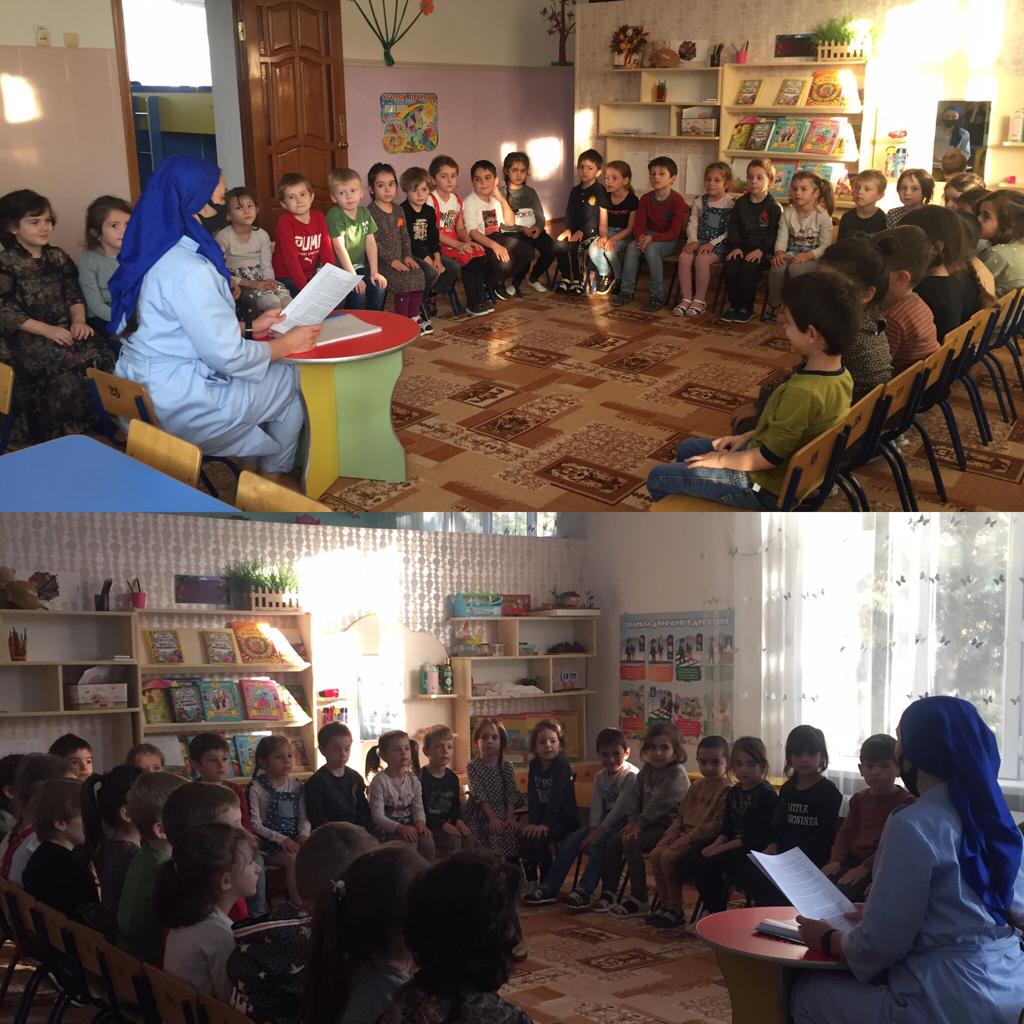 Цель: продолжать воспитывать у детей трудолюбие, желание трудиться на общую пользу; воспитывать самостоятельность, ответственность, инициативность.Воспитатель: Сегодня мы с вами будем говорить о труде. В жизни всем и каждому приходится трудиться.– Почему ваши родители выполняют ту или иную работу?В основе трудовой деятельности человека лежат разные мотивы. Это и чувство долга по отношению к коллективу, и желание проявить заботу и оказать помощь близким, и стремление принести пользу людям, делая трудное, но нужное для всех дело.Выступления воспитанников: с рассказами о профессиях их родителей.– Что такое труд?Труд – это деятельность людей, направленная на создание материальных и культурных ценностей. Труд есть основа и непременное условие жизни и деятельности людей. Труд – основа функционирования и развития любого человеческого общества, независимое от всяких общественных форм условие существования людей, вечная, естественная необходимость, без него не была возможна сама человеческая жизнь.– Что дает труд человеку?Благодаря труду не только создаются материальные (пища, одежда, жилище) и духовные блага (искусство, литература, наука), но и развиваются способности и дарования человека, формируется его личность.Работа в группах.Задание. Прокомментируйте высказывание: «Труд есть первопричина развития человека».Воспитатель: Человек обязан труду в разделении функций между верхними и нижними конечностями, развитии речи, постепенном превращении мозга животного в развитый мозг человека, в совершенствовании органов чувств. В процессе труда у человека расширялся круг восприятий и представлений, его трудовые действия постепенно стали носить сознательный характер.– Какие виды труда вы знаете? (воспитатель делает запись на доске.)В зависимости от различий в содержании труд классифицируется на:творческий и стереотипный;физический и умственный;исполнительский и организаторский (управленческий),Работа в группах.Задание. Дайте краткую характеристику каждого вида труда, назовите его плюсы и минусы, приведите свои примеры.Творческий труд предполагает постоянный поиск новых решений, новых постановок задач, активное варьирование функций, самостоятельность и неповторимость движения к искомому результату. Творческий характер труда находит свое выражение в рождении новых идей, появлении прогрессивных технологий, более совершенных и высокопроизводительных орудий труда, новых видов продукции, материалов, энергии, которые, в свою очередь, ведут к развитию потребностей.В стереотипном труде функции повторяются, остаются устойчивыми, почти неизменными, то есть его особенностью является повторяемость (шаблонность) приемов достижения результата. Если творчество характеризуется получением чего-то качественно нового, никогда ранее не существовавшего, то репродуктивная деятельность сводится к получению «стандартного» результата.Физический труд характеризуется непосредственным взаимодействием человека со средствами труда, прямой включенностью его в технологический процесс, исполнительскими функциями в трудовом процессе. Все эти признаки взаимосвязаны и только в единстве дают характеристику физического труда как социального процесса.Умственный труд включает информационные, логические, обобщающие и творческие элементы, характеризуется отсутствием прямого взаимодействия работника со средствами производства и обеспечивает потребности производства в знании, организации и управлении.– Каким видом труда вы бы хотели заниматься в жизни? Почему?– Что необходимо получить человеку для того, чтобы заниматься тем или иным видом труда?– Что такое квалификация?Квалификация – степень и вид профессиональной обученности работника, наличия у него знаний, умений и навыков, необходимых для выполнения им определенной работы. Квалифицированные работы обычно определяются разрядом, к которому данный вид работы отнесен тарифно-квалификационным справочником.Рассказ воспитателя о рабочей профессии – на тему «Красота и романтика рабочих профессий».Написание эссе на тему «Какими качествами должен обладать хороший работник? Почему?».Воспитатель: Заинтересованное и инициативное, добросовестное и творческое отношение к труду – очень важные характеристики. В работнике необходимо сочетание инициативности с исполнительностью, самодеятельности с дисциплиной, творчества с традициями, темпа и объема труда с качеством создаваемого продукта, силы внутренних побуждений с учетом реальных возможностей.– Какие профессии сейчас считаются наиболее популярными и почему?Беседа (продолжение).– Какая профессия вас привлекает и почему?– В чем вы видите красоту труда (токаря, слесаря, оператора машинного доения и др.)?– В каких художественных полотнах и книгах отображена красота труда людей?– Какие спектакли и кинофильмы на производственную тему вы смотрели в последнее время?– Какие качества человека-труженика вы считаете наиболее привлекательными?Воспитатель обращает внимание учащихся на выставку «Труд прежде и теперь».– Каким был труд рабочих и крестьян в царской России?– Какие чувства вызывают люди, изображенные художниками прошлого?– Какими художественными средствами живописцы показывают тяжесть подневольного труда и в то же время его животворную силу?– Как в произведениях художников отражаются приметы нового времени?– Какие качества труда отражены особенно ярко?– В чем художники видят красоту труда человека?                            Беседа: «Что такое труд?»Сентябрь 2020г.